$АРАР                                                  РЕШЕНИЕ« 16 » сентября 2020 й.                     №  9-2                              « 16 » сентября   .О внесении изменений в Регламент Совета сельского поселения Ильино –Полянский сельсовет муниципального района Благовещенский район Республики БашкортостанРуководствуясь Федеральным законом от 6 октября 2003 года   № 131-ФЗ «Об общих принципах организации местного самоуправления в Российской Федерации», Законом Республики Башкортостан «О старостах сельских населенных пунктов в Республике Башкортостан»,  Уставом сельского поселения Ильино –Полянский сельсовет муниципального района Благовещенский район Республики Башкортостан в целях обеспечения участия населения муниципального образования в осуществлении местного самоуправления Совет сельского поселения Ильино –Полянский сельсовет муниципального района Благовещенский район Республики Башкортостанрешил :1. Внести в Регламент Совета сельского поселения Ильино –Полянский сельсовет муниципального района Благовещенский район Республики Башкортостан,  утвержденный решением Совета сельского поселения Ильино –Полянский сельсовет муниципального района Благовещенский район Республики Башкортостан , изменения согласно приложению к настоящему Решению.2. Опубликовать настоящее Решение на официальном сайте сельского поселения Ильино –Полянский сельсовет муниципального района Благовещенский район Республики Башкортостан3. Настоящее Решение вступает в силу после его официального опубликования. Глава сельского поселения:                                   В.А. ДемецПриложениек решению Совета сельского поселения Ильино –Полянский сельсовет муниципального района Благовещенский район РБот «16  »сентября . № 9-2  Изменения, вносимые в Регламент Советасельского поселения Ильино –Полянский сельсовет муниципального района Благовещенский район Республики Башкортостан1. Статью 28   «Порядок проведения заседаний Совета» дополнить новым пунктом 9  следующего содержания: «На заседание Совета вправе принимать участие староста (старосты) сельского поселения Ильино –Полянский сельсовет) с правом совещательного голоса.»2. Статью 49 «Порядок проведения заседаний постоянных комиссий Совета» дополнить новым пунктом 5 следующего содержания: «В работе комиссий вправе принимать участие староста (старосты) сельского поселения Ильино –Полянский сельсовет с правом совещательного голоса.».БАШКОРТОСТАНРЕСПУБЛИКАhЫБЛАГОВЕЩЕН РАЙОНЫ МУНИЦИПАЛЬ РАЙОНЫНЫ   ИЛЬИНО – ПОЛЯНА АУЫЛ СОВЕТЫ АУЫЛЫ БИЛӘМӘhЕ СОВЕТЫ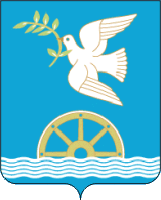 РЕСПУБЛИКА  БАШКОРТОСТАН СОВЕТ СЕЛЬСКОГО ПОСЕЛЕНИЯ ИЛЬИНО – ПОЛЯНСКИЙ СЕЛЬСОВЕТМУНИЦИПАЛЬНОГО РАЙОНА БЛАГОВЕЩЕНСКИЙ РАЙОН